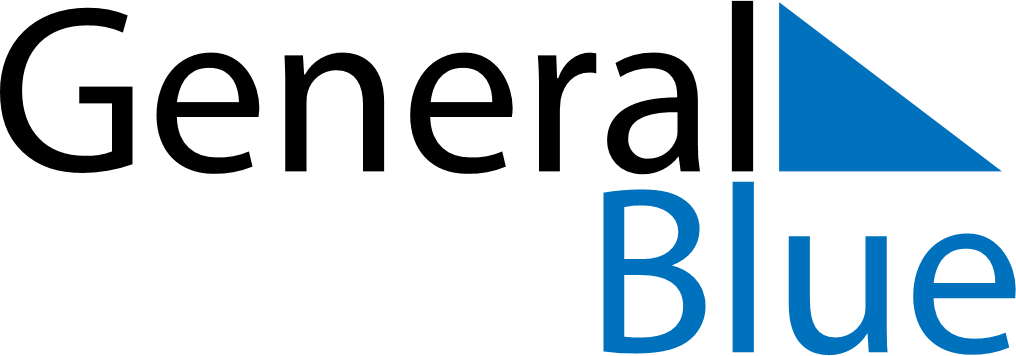 April 2023April 2023April 2023April 2023VaticanVaticanVaticanSundayMondayTuesdayWednesdayThursdayFridayFridaySaturday123456778910111213141415Easter Monday16171819202121222324252627282829Saint George - Name day of the Holy Father30